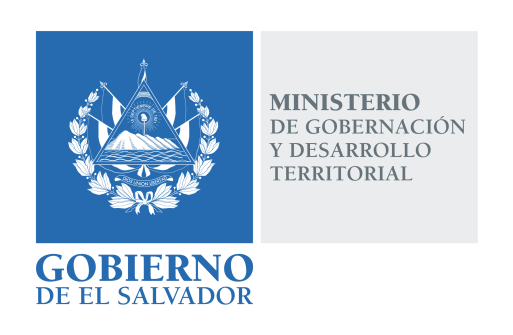 MINISTERIO DE GOBERNACIÓN Y DESARROLLO TERRITORIALREPÚBLICA DE EL SALVADOR, AMÉRICA CENTRALRESOLUCIÓN NÚMERO CIENTO OCHENTA Y SEIS. En la Unidad de Acceso a la Información Pública del Ministerio de Gobernación y Desarrollo Territorial: San Salvador, a las catorce horas con cinco minutos del día diecinueve de noviembre de dos mil dieciocho. CONSIDERANDO: Téngase por recibida la solicitud de información ingresada a través del Sistema de Gestión de Solicitudes (SGS) en fecha doce de noviembre del presente año, a nombre de -------------------------------------------, registrada por esta Unidad bajo el correlativo MIGOBDT-2018-0183, en la que esencial y textualmente requiere: “Solicito información sobre si la Asociación Feria Ganadera Señora Santa Ana se encuentra inscrita en el Registro de Asociaciones y Fundaciones Sin Fines de Lucro, y si está inscrita, en qué carácter está inscrita y si de ese Registro le emiten credenciales de directiva.”Que la referida solicitud cumple con todos los requisitos establecidos en el Art. 66 de la Ley de Acceso a la Información Pública –LAIP-, a su vez dicha información no se encuentra entre las excepciones enumeradas en los artículos 19 y 24 de la Ley y 19 de su Reglamento.Que en razón de lo anterior, conforme al Art. 70 de la LAIP, se trasladó la solicitud al Registro de Asociaciones y Fundaciones Sin Fines de Lucro por medio del memorando MEM-UAIP-188-2018 de fecha trece de noviembre de dos mil dieciocho.Que en fecha diecinueve de noviembre del año en curso se recibió respuesta por parte del Registro de Asociaciones y Fundaciones Sin Fines de Lucro, la cual literalmente expresa: “Sobre el particular le informo que la referida entidad no se ha encontrado ni aprobada ni en trámite de obtención de personalidad jurídica”.POR TANTO, conforme a los Arts. 86 Inciso 3° de la Constitución y Arts. 2, 7, 9, 10, 50, 62 y 72 de la Ley de Acceso a la Información Pública, esta Unidad de Acceso a la Información Pública, RESUELVE:Conceder el acceso a la información solicitada.Remitir la presente por el medio señalado para tal efecto. NOTIFÍQUESE.LICDA. JENNI VANESSA QUINTANILLA GARCÍAOFICIAL DE INFORMACIÓN AD-HONOREM